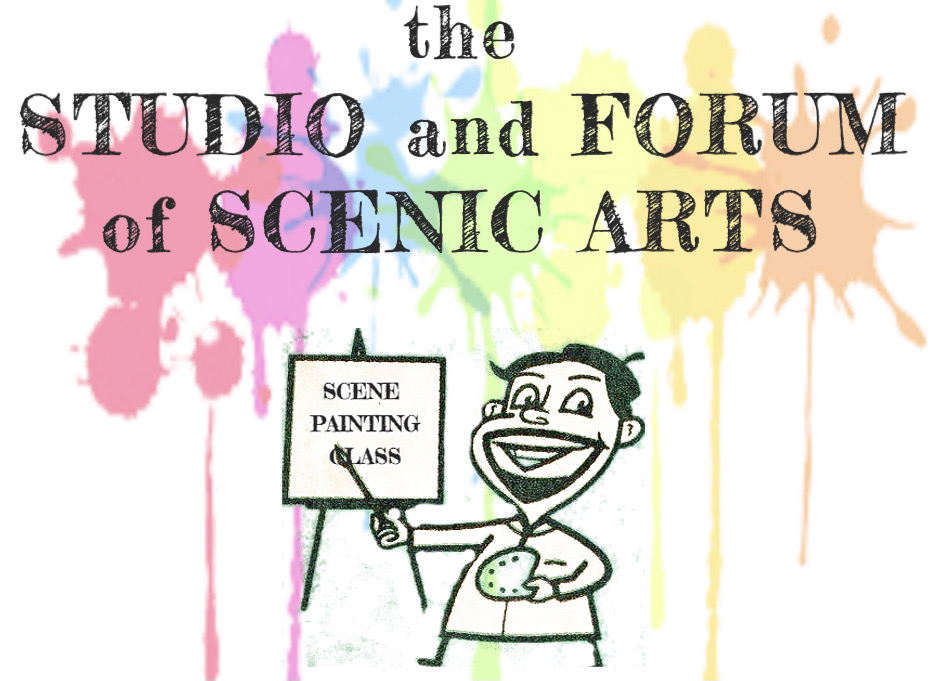      Spring 2024 Studio Course                      CalendarFirst Class: Sat. February 32nd  Class:  Sat. February 10No class on Sat. February 17 – President’s Day Holiday & Track B Exam3rd Class :  Sat. February 244th Class :  Sat. March 25th Class :  Sat. March 96th Class :  Sat. March 167th Class :  Sat. March 238th Class :  Sat. March 309th Class :  Sat. April 6Free Studio Day : Sun. April 7 -optional catch-up day, I’d do it if I were you10th Class : Sat. April 1311th Class : Sat. April 2012th Class : Sat. April 27 – Class Critique